ПАМЯТКАДЛЯ ОБУЧАЮЩИХСЯ, РОДИТЕЛЕЙ И ПЕДАГОГИЧЕСКИХ РАБОТНИКОВПО ПРОФИЛАКТИКЕ НЕБЛАГОПРИЯТНЫХ ДЛЯ ЗДОРОВЬЯ И ОБУЧЕНИЯ ДЕТЕЙ ЭФФЕКТОВ ОТ ВОЗДЕЙСТВИЯ УСТРОЙСТВ МОБИЛЬНОЙ СВЯЗИ1. Исключение ношения устройств мобильной связи на шее, поясе, в карманах одежды с целью снижения негативного влияния на здоровье.2. Максимальное сокращение времени контакта с устройствами мобильной связи.3. Максимальное удаление устройств мобильной связи от головы в момент соединения и разговора (с использованием громкой связи и гарнитуры).4. Максимальное ограничение звонков с устройств мобильной связи в условиях неустойчивого приема сигнала сотовой связи (автобус, метро, поезд, автомобиль).5. Размещение устройств мобильной связи на ночь на расстоянии более 2 метров от головы.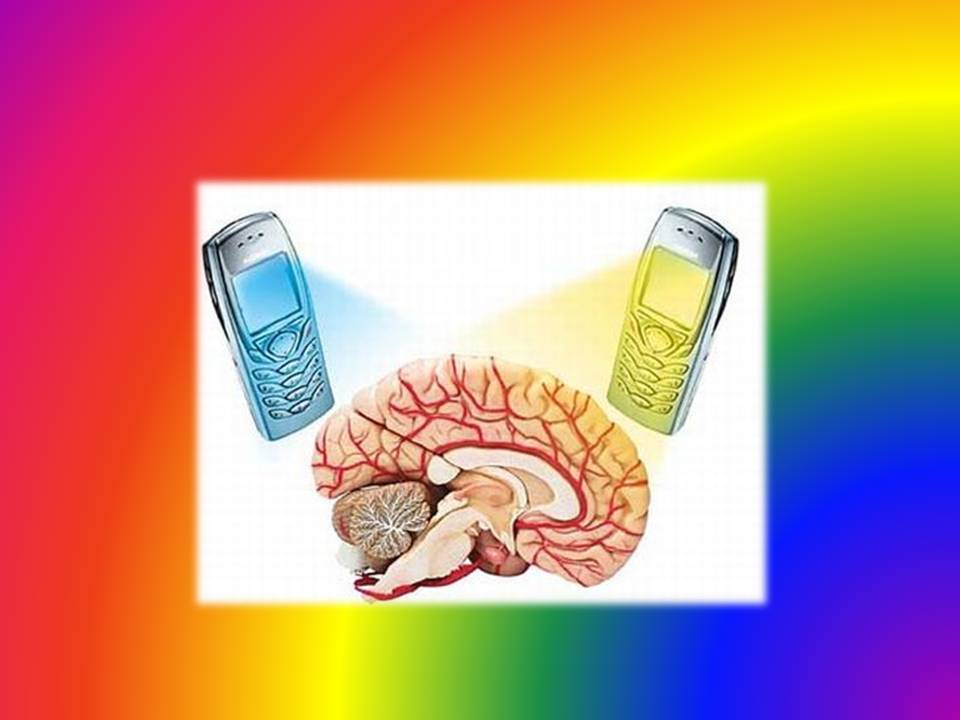 